漢字ドリル２１のチェックをしました。今日の個人専用ノートで返しましたので、見ておいてくださいね。意外と間違いが多かったのは…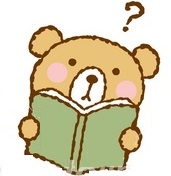 　　　「百科じてん」と「英語のじしょ」この２つは、とても間違いの多い字です。私も小学生のころ、毎回悩みました。テストの空いているスペースに「百科事典」「百科辞典」と書いてみて、「どっちだ～？？」としばし悩む…という感じでした。　正解は…　　　「百科事典」と「英語の辞典」　　です。　国語辞典で、「事典」と「辞典（辞書）」のちがいを調べておくといいですよ。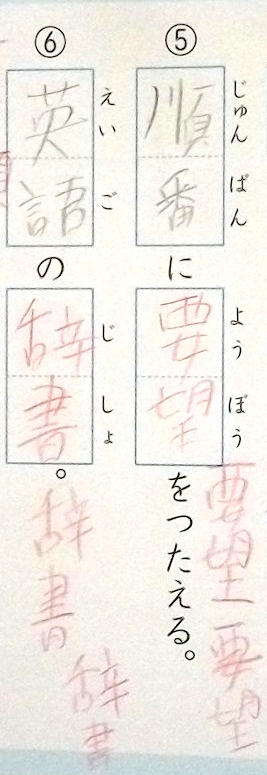 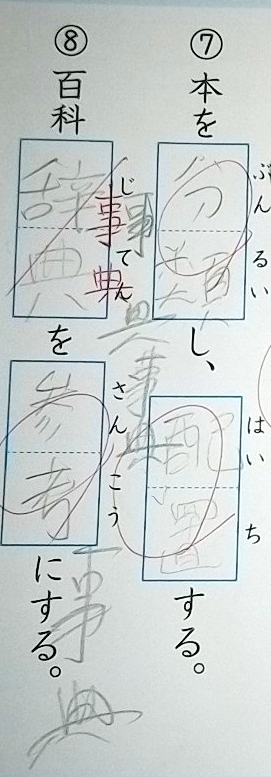 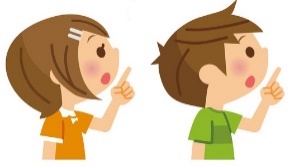 次のページに、「オンライン学活（朝の会）」の準備について、追加のお知らせが書いてあります。＜「オンライン学活（朝の会）」を始めるための準備について＞①24日（日）までに、「teams」を「せんせいからもらう」からデスクトップにダウンロードしておく。②今日（26日）～28日（木）までに、「5－2朝の会」を「せんせいからもらう」からデスクトップにダウンロードしておく。（もう終わっている人もいるかも…。）③29日（金）に「オンライン学活（朝の会）」に参加してみる。【今日の課題】◆しめ切り日から３日が経った課題は、先生たちのフォルダに回収しています。遅くなっても取り組むことが大切ですので、できた課題は「これまでの課題」のファイルに出しておきましょう。自分のペースに合わせて取り組めば大丈夫です！おくれているからといって心配はしないでくださいね。◆前回の「算数」の答えを配信してあります。答えを確認しておきましょう。 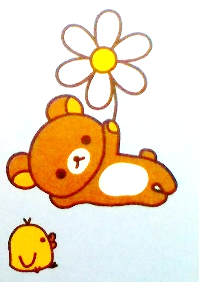 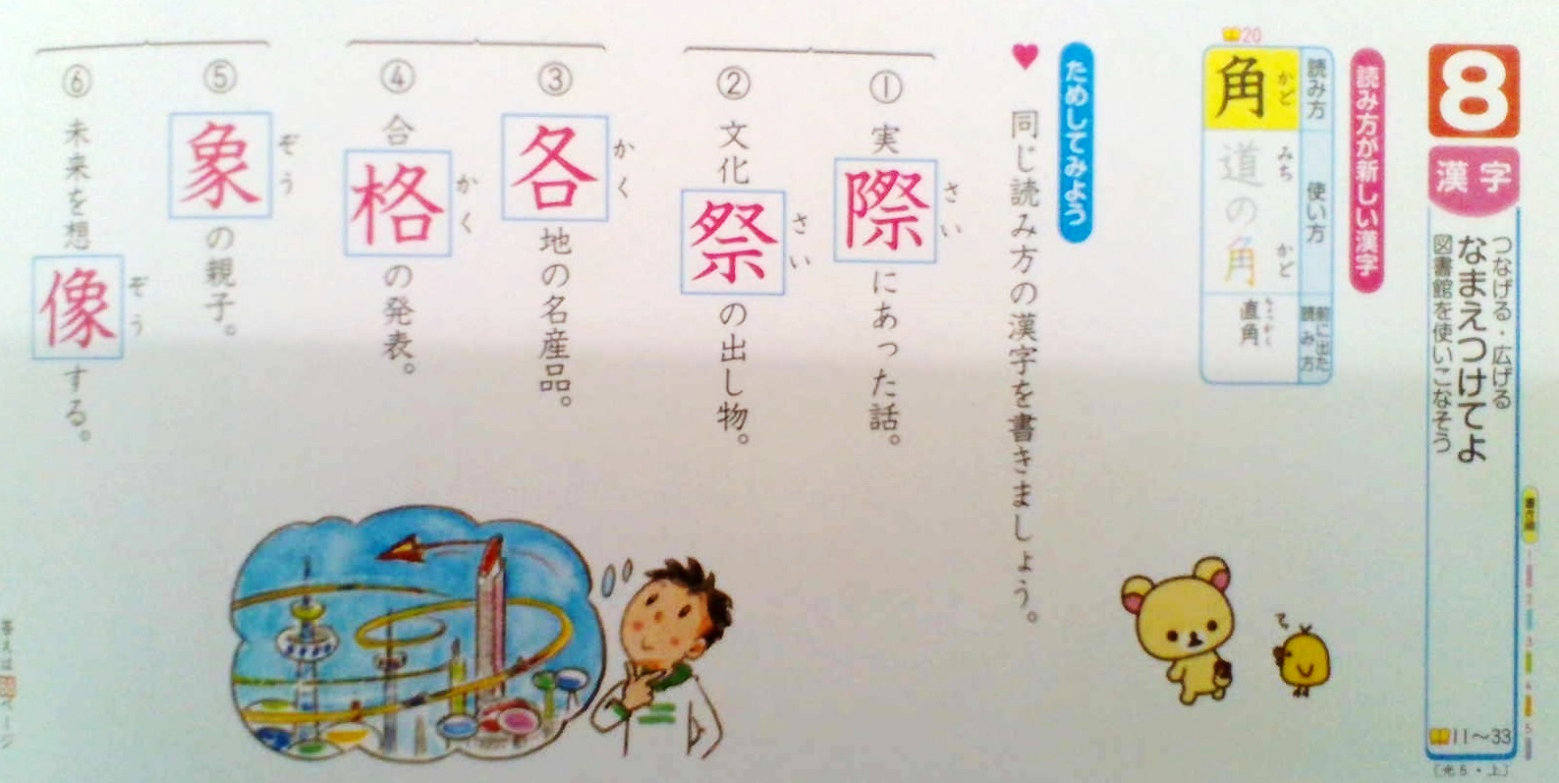 5/26(火)①健康観察コラボノートに記入5/26(火)②音読「天気を予想する」（国語の教科書P270～273）音読カードに記入　→　次の登校日に持ってくる5/26(火)③漢字ドリル10漢字ノートの書き方は、配信した見本を見ましょう。漢字ドリル10の問題をノートに解く→自分で○付けしたノートのページを写真にとって、「せんせいにわたす」に保存（書けなかった字は、余ったマス目に練習する。）5/26(火)④算数（計算ドリル３）ドリルノートに解き、自分で○付けしたものを「せんせいにわたす」に保存5/26(火)⑤自主学習（漢字の復習、計算ドリル、理科や社会で学習したことをまとめる、英語、音楽、家庭科、家で取り組んでいるドリルなど…）自分で学習内容を考え、学習したものを「せんせいにわたす」に保存→ワード、パワポ、動画、ノートを写真にとるなど、提出方法は自由です5/26(火)⑥コラボノート「個人専用のページ」の確認返却された課題の確認（確認後、できる人は「見ました」のふせんをはっておいてください）